S2 File: Supplementary results  Results from a second review of incorrectly coded sepsis cases – Identification of reasons for incorrect codingA) Implicit coding strategyFalse-positive cases identified by implicit sepsis coding (infection and organ dysfunction) resulted from concurrence of infection and organ dysfunction without causality (51%) or that infection or organ dysfunctions were not identifiable retrospectively from manual patient chart review (40%). 9% were SIRS-negative and were not classified as severe sepsis according to our clinical criteria. In false-negative patients, organ dysfunction, infection or both were not coded in 67%, 14% and 17%, respectively. Encephalopathy, respiratory failure and hypotension were coded in 10.5%, 56.1% and 36.7% of cases, respectively. B) Explicit coding strategyIn cases identified by the explicit coding strategy that were coded false positive (n=13), organ dysfunction was not caused by infection (n=3), infection or organ dysfunction were not identifiable by manual patient chart review (n=7) or patients were SIRS negative and thus not classified as sepsis (n=3). Supplementary tablesTable A: Hospital cases ≥18y in Germany per year by ICD code abstraction strategiesTable B: Hospital deaths ≥18y in Germany per year by ICD code abstraction strategiesTable C: Hospital mortality rate of patients ≥18y in Germany per year by ICD code abstraction strategiesTable D: Hospital incidence ≥18y in Germany per 100 000 persons ≥18y per year by ICD code abstraction strategiesTable E: Hospital deaths ≥18y in Germany per 100 000 persons ≥18y per year of discharge by different ICD code abstraction strategiesTable F: Hospital incidence ≥18y in Germany per 100 000 persons ≥18y per year by ICD code abstraction strategies, adjusted to the German population ≥18y in 2010Table G: Hospital deaths ≥18y in Germany per 100 000 persons ≥18y per year of discharge by different ICD code abstraction strategies, adjusted to the German population ≥18y in 2010Table H: Comparison of clinical sepsis diagnosis according to ACCP/SCCM consensus criteria [1, 2] vs. “sepsis-3” [3] criteria by retrospective chart review Supplementary figuresFigure AHospital deaths ≥18y in Germany per 100 000 persons ≥18y per year of discharge by different ICD code abstraction strategies, adjusted to the German population ≥18y in 2010Figure B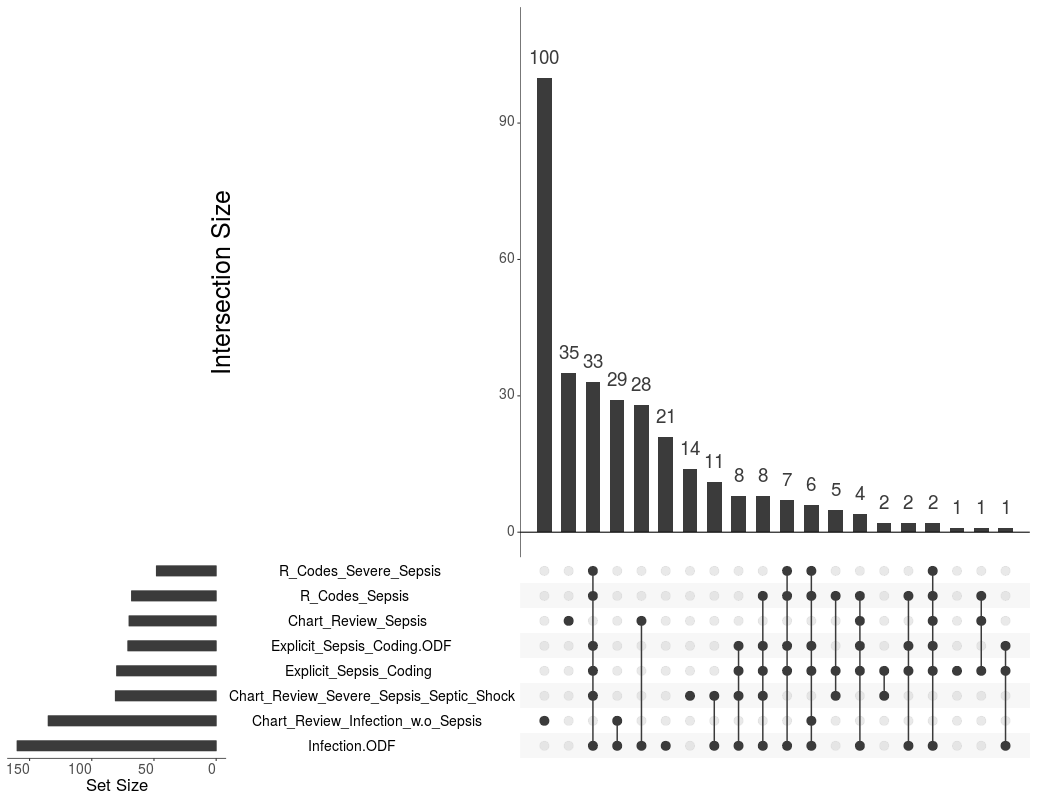 Intersecting sets of all reviewed cases with at least a single positive result from ICD code abstraction strategies or at least a diagnosis of infection in chart review; horizontal bars represent the numbers of patients identified by a specific coding strategy or diagnosed by chart review to have infection with or without (severe) sepsis; vertical bars represent the number of patients diagnosed by only one or several coding strategies and/or chart review indicated by dots with connecting lines; 
e.g. 29 patients had infection without sepsis on chart review but coding for infection&ODF but no R-codes or explicit sepsis codes (generated with UpSetR[4])References1.	Bone RC, Balk RA, Cerra FB, Dellinger RP, Fein AM, Knaus WA, et al. Definitions for sepsis and organ failure and guidelines for the use of innovative therapies in sepsis. The ACCP/SCCM Consensus Conference Committee. American College of Chest Physicians/Society of Critical Care Medicine. Chest. 1992;101(6):1644-55. Epub 1992/06/01. PubMed PMID: 1303622.2.	Levy MM, Fink MP, Marshall JC, Abraham E, Angus D, Cook D, et al. 2001 SCCM/ESICM/ACCP/ATS/SIS International Sepsis Definitions Conference. Crit Care Med. 2003;31(4):1250-6. Epub 2003/04/12. doi: 10.1097/01.CCM.0000050454.01978.3B. PubMed PMID: 12682500.3.	Singer M, Deutschman CS, Seymour CW, Shankar-Hari M, Annane D, Bauer M, et al. The Third International Consensus Definitions for Sepsis and Septic Shock (Sepsis-3). JAMA : the journal of the American Medical Association. 2016;315(8):801-10. Epub 2016/02/24. doi: 10.1001/jama.2016.0287. PubMed PMID: 26903338.4.	Lex A, Gehlenborg N, Strobelt H, Vuillemot R, Pfister H. UpSet: Visualization of Intersecting Sets. IEEE transactions on visualization and computer graphics. 2014;20(12):1983-92. doi: 10.1109/TVCG.2014.2346248. PubMed PMID: 26356912; PubMed Central PMCID: PMC4720993.CharacteristicICD abstraction strategies for sepsisICD abstraction strategies for sepsisICD abstraction strategies for severe sepsisICD abstraction strategies for severe sepsisICD abstraction strategies for severe sepsisR codes (R65.0!, R65.1!, R57.2) explicit sepsis codingR codes (R65.1!, R57.2) explicit sepsis coding +odfimplicit sepsis coding (inf+odf)2007105.797181.44052.21398.587474.0942008113.810184.84960.811106.216520.8562009134.792197.82770.006119.221605.2012010156.435214.53386.223136.444688.5622011176.111225.33594.661145.746749.1462012194.736242.535103.327159.136818.3612013216.541264.991113.537176.607929.291CharacteristicICD abstraction strategies for sepsisICD abstraction strategies for sepsisICD abstraction strategies for severe sepsisICD abstraction strategies for severe sepsisICD abstraction strategies for severe sepsisR codes (R65.0!, R65.1!, R57.2) explicit sepsis codingR codes (R65.1!, R57.2) explicit sepsis coding +odfimplicit sepsis coding (inf+odf)200735.79953.50426.38042.530105.820200837.93754.20230.45445.022114.544200943.56156.43634.01848.387127.332201050.29460.44141.76653.790139.040201153.20460.62844.15654.975143.476201256.15362.89846.37357.451151.617201360.79067.31050.03662.097167.687CharacteristicICD abstraction strategies for sepsisICD abstraction strategies for sepsisICD abstraction strategies for severe sepsisICD abstraction strategies for severe sepsisICD abstraction strategies for severe sepsisR codes (R65.0!, R65.1!, R57.2) explicit sepsis codingR codes (R65.1!, R57.2) explicit sepsis coding +odfimplicit sepsis coding (inf+odf)200734%29%51%43%22%200833%29%50%42%22%200932%29%49%41%21%201032%28%48%39%20%201130%27%47%38%19%201229%26%45%36%19%201328%25%44%35%18%CharacteristicICD abstraction strategies for sepsisICD abstraction strategies for sepsisICD abstraction strategies for severe sepsisICD abstraction strategies for severe sepsisICD abstraction strategies for severe sepsisR codes (R65.0!, R65.1!, R57.2)explicit sepsis codingR codes (R65.1!, R57.2)explicit sepsis coding +odfimplicit sepsis coding (inf+odf)200715526677144695200816727189155762200919729010217588620102293141261991007201126233514121711152012289360153236121420133203911682611372CharacteristicICD abstraction strategies for sepsisICD abstraction strategies for sepsisICD abstraction strategies for severe sepsisICD abstraction strategies for severe sepsisICD abstraction strategies for severe sepsisR codes (R65.0!, R65.1!, R57.2)explicit sepsis codingR codes (R65.1!, R57.2)explicit sepsis coding +odfimplicit sepsis coding (inf+odf)200752783962155200856794566168200964835071186201074886179203201179906682214201283936985225201390997492248CharacteristicICD abstraction strategies for sepsisICD abstraction strategies for sepsisICD abstraction strategies for severe sepsisICD abstraction strategies for severe sepsisICD abstraction strategies for severe sepsisR codes (R65.0!, R65.1!, R57.2) explicit sepsis codingR codes (R65.1!, R57.2) explicit sepsis coding +odfimplicit sepsis coding (inf+odf)200716227980151733200817228092161792200920029410417790220102293141261991007201125933113921410992012282351149230118120133093791622521322CharacteristicICD abstraction strategies for sepsisICD abstraction strategies for sepsisICD abstraction strategies for severe sepsisICD abstraction strategies for severe sepsisICD abstraction strategies for severe sepsisR codes (R65.0!, R65.1!, R57.2) explicit sepsis codingR codes (R65.1!, R57.2) explicit sepsis coding +odfimplicit sepsis coding (inf+odf)200756834166166200858834669176200965845172191201074886179203201178896581210201281916783218201386957188237Sepsis 3 Definitions Sepsis 3 Definitions Sepsis 3 Definitions CharacteristicInfection (w/o ODF)SepsisSeptic ShockConsensus Definitions Infection (w/o SIRS)13230Consensus Definitions Sepsis6640Consensus Definitions Severe Sepsis0170Consensus Definitions Septic Shock0559